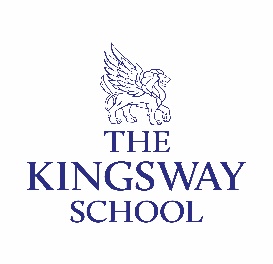 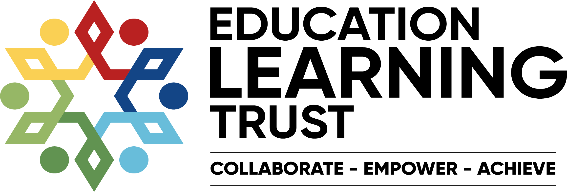 Job AdvertAssistant SENCoContract type: Full Time, PermanentLocation: The Kingsway SchoolRequired from: September 2024 (or earlier if possible)Salary:  MPS/UPS + SEND Allowance £2539Closing date: 12pm on 29th April 2024Interview date:  W.C: 6th May 2024Details of the RoleDue to the expansion of the Inclusion and Diversity Department an exciting opportunity has arisen for a dynamic, practitioner of SEND to join our highly successful department.   We are currently seeking to appoint an outstanding teacher to contribute towards our continual drive to be a full inclusion school and to support improvement both within the department and across the whole school.  The role of Assistant SENCo will ensure the provision of effective support to meet the education and welfare needs of students with special educational needs while contributing to the leadership of the Targeted and Individualised Support Offer. You will need to be: An excellent teacher, willing to work hard and have a dynamic, innovative, and creative approach to learning, with a proven record of results for pupils with SEND. Have the highest expectations of academic achievement and student conduct.Inspire students to embrace opportunity, exceed potential and welcome challenge. Willing to support and develop whole school SEND, including training and support.Please read our comprehensive recruitment pack to discover more about our school and about our Inclusion and Diversity Department. Our pack includes details about:Our curriculum visionOur unique middle school and upper school modelOur staff wellbeing charterOur bespoke ECT training programOur enhanced professional development opportunitiesTestimonials from current staffAbout ELTEducation Learning Trust is a Multi-Academy Trust, educating over 3500 pupils from age 2 to 16 in the Greater Manchester area.  We are very proud of our inclusive ethos to Collaborate, Empower and Achieve and provide over 450 employees with an inspiring and innovative place to work, with exceptional training and development opportunities. As a Trust employee you will receive excellent benefits, including a highly competitive salary, well-regarded pension scheme, excellent career development opportunities and support for your health and wellbeing, with our award-winning employee assistance programme.Our vision at ELT is to create an exceptional learning journey for all, by providing:Exciting, innovative and challenging learning communitiesSchool improvement strategies arising from evidenced based research and professional enquiryOpportunities for professional development and leadershipA celebration of the diversity and uniqueness of individual settings Innovation in practice by recognising the value of learning partnerships, both locally and nationallyWe are committed to safeguarding and promoting the welfare of children, young people and vulnerable adults and we expect all staff and volunteers to share this commitment.  We ensure that we have a range of policies and procedures that promote safeguarding and safer working practices. This is in line with statutory guidance including Keeping Children Safe in Education and The Education Act 2002.All offers of employment are subject to a safer recruitment process, including the disclosure of criminal records, online checks and vetting checks.   It is an offence to apply for a role if you are barred from engaging in regulated activity relevant to children.We are committed to fulfilling our Equality Duty obligations, including valuing equality and diversity and expect all staff and volunteers to share this commitment.   We are committed to employment practices that promote diversity and inclusion in employment regardless of age, disability, gender reassignment, sex, marriage and civil partnership status, pregnancy and maternity status, race, religion or belief. We expect the successful candidate to have the necessary standard of spoken English, as described under Part 7 of the Immigration Act 2016, the Public Sector fluency duty that requires state funded schools to ensure candidates for their customer facing roles have the necessary standard of spoken English (or English or Welsh in Wales).Candidates should apply by completing the ELT application form, CVs alone will not be accepted in accordance with Keeping Children Safe in Education (KCSIE).Please return applications to: recruitment@kingsway.stockport.sch.uk for the attention of Rachel Faux HR Officer. If you would value an informal discussion about the post, please contact: j.djang@kingsway.stockport.sch.uk  (Senior Leader and Head of Department for Inclusion and Diversity SENDCo)